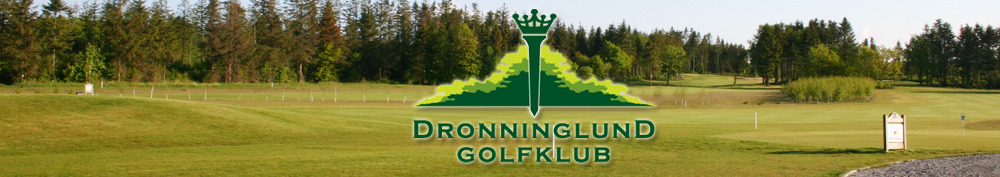 Referat af bestyrelsesmøde i Dronninglund Golfklub Dato:	25. juni 2019Tid:	Kl. 17.00 – 20.00Sted:	Mødelokalet i klubhusetAftensmad: 	kl. 18,30. Ansvarlig BPDeltagere:	Bjarne Pedersen (BP), Peter Hostrup (PH), June Bøgsted (JB), Jan Schunck (JS), Tina Christiansen (TC), Jens Dalsgaard (JD), Marianne Bang Poulsen (MP), Radi Pedersen (RP), Bo Pedersen (BOP), Anja Morsing/ref. (AM), Afbud:	Morten Jensen/Baneejer (MJ)Dagsorden: 1906-01:	Godkendelse af dagsorden	En enig bestyrelse godkendte dagsordenen.1906-02:	5 min til orientering fra hver deltager (Der tages tid 😊)Kort orientering fra hver deltager om, hvordan tingens tilstand er i de enkelte udvalg.1906-03:	Orientering fra formanden.Sportshøjskolen: 173 deltager, der forventes flere kommer til.Orienterer om statistik i Golfbox, d.d. 749 medlemmerDansk Golf/Golf.dk har været og spille samt tage billeder af DGK. Der kommer en artikel i DGU’s blad senest i foråret 2020. Der vil være omtale af banen, klubben, junior arbejdet og sportstruppen i Golf.dk suppleret med billeder.Der har været møde med Krolf klubben om evt. samarbejde om en bane ved parkeringspladsen ved DGK. Baneejeren er orienteret.1906-04:	Økonomi (BOP)	Saldobalance blev omdelt og gennemgåetDer blev besluttet at ændre prisen på leje af buggy, pga. nyt system til nøgler.1906-05: 	Intern køb af forplejning (BP)Sportstruppen giver 75,00 for morgenmad til turnering. Der blev drøftet modeller, der giver fordele for alle. Mulighederne bliver yderligere undersøgt. (JS) 1906-06:	SGN (BP)På SGN-mødet i foråret blev der nedsat en arbejdsgruppe med henblik på at drøfte greenfee aftalerne. Oplæg til videre drøftelse Se bilag 1906-06 a. Bestyrelsen drøftede oplægget og der blev besluttet at tiltræde forslag 1, sekundært 2. forslag.1906-07:	Bunker Driving range (BP)I forbindelse med nye måtter på driving range og ud fra drøftelser/argumentation med/overfor sponsor og tegninger blev det indikeret, at der skulle laves en bunker midtvejs. BP foreslår at denne etableres snarest. Bestyrelsen ønsker yderligere undersøgelser om placering af bunker på driving range. (PH)1906-08:	Blokering af tider (TC)	Der er opstået tvivl om, hvilke regler der gælder. Nuværende retningslinjer:Blokering af banen kræver min 24 deltagerBaglæns gunstart kræver min 36 deltagerAlm gunstart kræver min 54 deltager.Herrer klubben havde fået flg. Dispensation: At Herreklubben spiller med om tirsdagen – Klubaften (For alle medlemmer)At de opretter sig med navne på de tider de ønsker at gå ud – lige som hvis de booker en alm tid.Eller de kan få tildelt 3 start tider på hul 1 og flette ind med 2-3 tider på hul 10 kl. 16:30 om torsdagen.Der lægges op til at der skal være et regelsæt der gælder for alle.Bestyrelsen tiltrådte følgende:Der spilles ikke længere Tirsdagsmatchen pga. manglende tilmeldinger.Der forsøges med 9 huls match for alle medlemmer, inkl. begyndere, med gunstart kl. 17 tirsdage.TD orienterer klubber-i-klubben om de nye tiltag.1906-09:	Anvendelse af håndboldbilletter (BP)Formanden ønskede en drøftelse af, hvordan de tildelte håndboldbilletter, som vi har i samarbejde med håndboldklubberne, bliver fordelt. Bestyrelsen drøftede mulige metoder til fordeling. Bestyrelsen var enige om, at det er bestyrelsen, der fordeler sponsorater herunder håndboldbilletter1906-10:	Dato for strategilørdag. (JD)Der bliver udsendt en ny doodle med forslag til dato for næste møde om strategi udvikling. (JD)1906-11:	Mødekalender: Næste bestyrelsesmøde.	BP udsender en doodle på datoer den sidste af august1905-11:	Eventuelt	I uge 29 skal der ligge lister med navne på frivillige, der skal have greenfeebilletter til andre klubber.JB: træerne mellem hul 2 og 3 er døde, kommer der nye? – der er planer for dette (PH)JB: Der står hvide pæle på hul 5, som står forkert – De skal flyttes – PH og JB skriver til regelformanden om at få dette ændret.JD: Der er observeret bjørneklo på par 3 banen – baneudvalget har en plan for det.Der understreges at det udelukkende er bestyrelsen, der kan kontakte sponsorer ang. Sponsorater og anvendelse af disse.1905-12:	PersonaleHuske-ListeEvt. et par sponsorbænke ved hul 1 og hul 4 på par3 banen.Strøm ved bagskabene skal tjekkes og evt. laves om så der kan tilbydes flere pladser med strøm. Dette gælder også ved campingpladsen. (JD)Beplantning mellem hul 18/1 og starterhuset. (PH)Evt. sponsorer til bunkerriver, der skal bruges ca. 65 stk.Opsætning af skilte og skraldespande ved buggy, så det bliver nemt at rydde op efter leje af buggy.Strategi og undersøgelse af ny indretning af indspilsbanen (2019 - JS, PH, JD, BP)Strategi for at få involveret flere nye frivillige (Radi 2019)”Ombygning” af indgangsområdet (BP, BA, MJ 2019)Retningslinjer for Generalforsamling skrives ind i forretningsordenen. (BP og AM – 2020)Funktionsbeskrivelse for udvalgene (Forslag udsendt med dagsordenen til bestyrelsesmødet 130319)Sekretæren